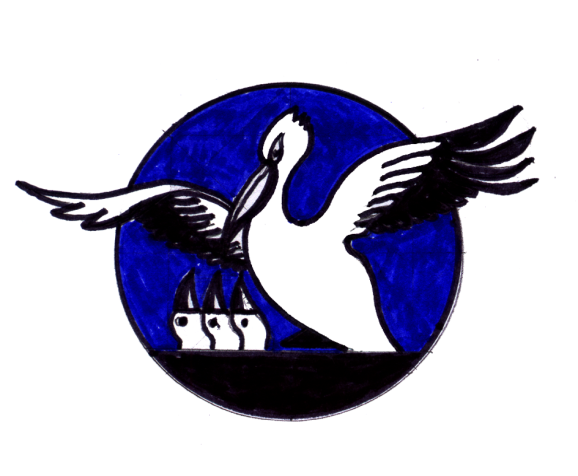 Ноябрь 2021  года	                    Кто «Аистёнка» с нами читает,	Тот новости школьные знает!	Здравствуйте, наши дорогие читатели ! Вот и наступил момент нашей с вами встречи, чему мы очень рады! Уже и ноябрь заканчивается, скоро зима, а там и Новый год! Как все- таки быстро бежит время, давно ли учебный год начался…Берегите время, не расходуйте его попусту, наполняйте свою жизнь полезной деятельностью, дарите заботу и любовь близким вам людям! Не забывайте читать нашу газету и сотрудничать с нами. Ждем ваших интересных историй, фото. Сегодня же хотим представить вашему вниманию следующие рубрики: Осенний календарьНоябрь – последний месяц осени. В народе он имеет название «листогной». С деревьев осыпается листва, в воздухе пахнет сыростью,  часты  заморозки, мокрый снег и слякоть. По народной пословице, «в ноябре зима с осенью борется». Все вокруг готовится к зимнему сну, небо становится пасмурным, все реже появляется солнышко. С помощью растений, животных и различных природных явлений можно спрогнозировать будущую погоду. Для этого существуют народные приметы ноября, которые составлялись и проверялись на протяжении многих столетий разными поколениями людей.Приметы о погоде в ноябреКакая погода в ноябре, такая и в апреле будет.Ясная безоблачная погода в ноябре — признак скорого понижения температуры.Продолжительные и сильные похолодания в ноябре - к суровой зиме.Если в начале ноября выпал снег – к ранней весне. 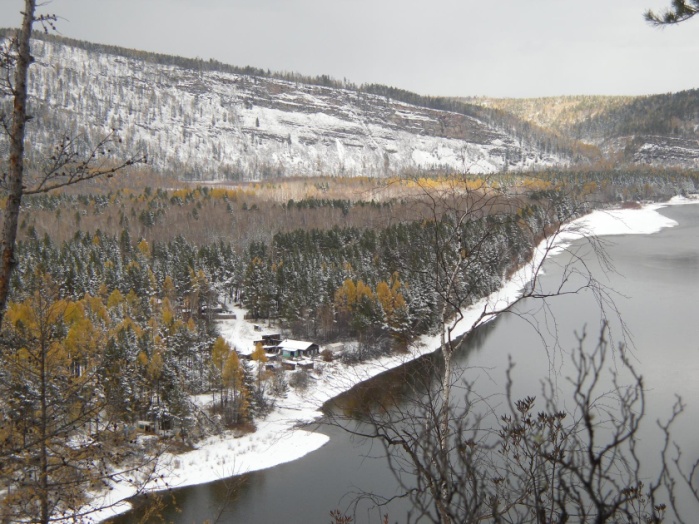 Много снега - к богатому хлебу.Ноябрь сухой и ясный для следующего года опасен – неблагоприятен для будущего урожая.В ноябре с утра может дождь дождить, а к вечеру сугробами снег лежать.Приметы о природе в ноябреЕсли в ноябре многие деревья не сбросили листья – к долгой зиме.Комары в ноябре - быть мягкой зиме.Многие утки остаются на зимовку - зима ожидается теплой.Чем ближе появляются зайцы у селений, тем холоднее будет ноябрь.Подготовлено  Черноусовой Ириной  Юрьевной.		  	              Поздравляем 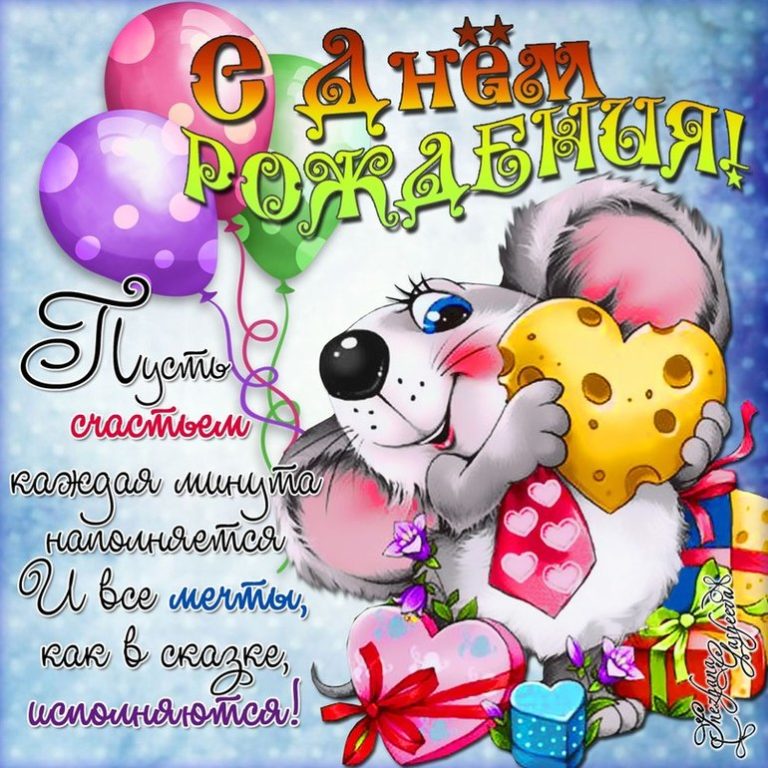 С днем рождения ребят, родившихся в ноябре: Ольшевского Кирилла- 11 ноября   Ахмедьзянова Николая-18 ноябряГалеева Ивана    - 23ноября.Подготовлено Кристиной Колесниковой.Наши новостиПодведены итоги в конкурсе поделок «Золотая осень».Грамотами за 1 место награждены:Яйценко Света, Зайцева Ангелина, Сафронова Дана, Князева София, Рузняев Коля, Бурмакин  Илья, Жарникова Карина, Суркин Дмитрий, Кириенко Илья, Андреев Андрей, Журова Лиана.                                                                             Грамотами за 2 место награждены:                                                                                                      Кортиков Матвей, Диулин Дима, Сафронов Слава ,Петенев Алексей,Грузных Степан, Кудашкин Трофим, Рузняева Нина, Бурмакин Никита, Галеев Иван, Аллаяров Руслан, Шилкин Юра, Сунцов Данил, Пестюрин Коля, Ермаков Никита, коллектив ребят 2 класса. Грамотами за 3 место удостоены:Жарников Саша, Шатохин Сергей, Чкарев Василий, Ольшевский      Кирилл, Шатохин Сергей, Курилова Ада, Алексеев Рома.Молодцы,ребята! Желаем дальнейших творческих успехов!Выборы Президента школы- традиционное мероприятие в нашем учреждении.   А как иначе, ребята взрослеют, уходят из школы в «большую жизнь», на их место приходят другие. В этот раз претендентов было четверо: Мишин Илья, Кулибаба Аркадий (8 класс), Школа Леонид, Марьясова Анна.( 9 класс).Ребята рассказали о себе, изложили свои Программы. В ходе голосования с большим отрывом победил Мишин Илья! Поздравляем с победой Илью, пожелаем ему больших успехов на новом поприще. Дерзай, Илья, у тебя все получится!	 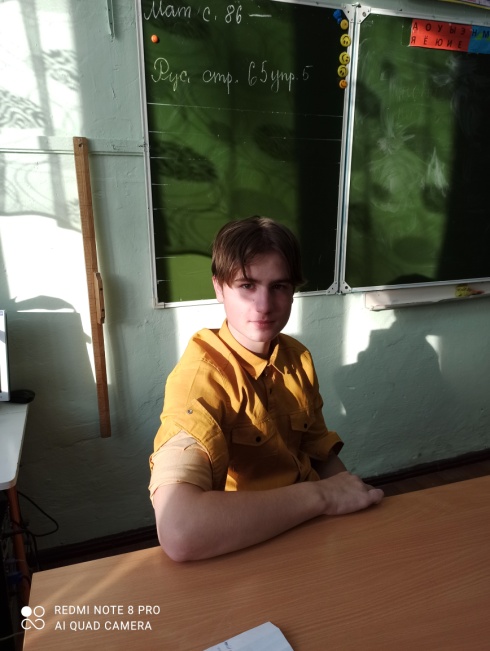   Неделя «Права  ребенка » была насыщенной: классные руководители провели  мероприятия на эту тему, была организована выставка рисунков, которая была размещена на центральном стенде школы.Неделя по профилактике ЗОЖ  имела цель: пропаганда здорового образа жизни, отказ от вредных привычек. Были проведены  классные часы, организатор Михеенко Татьяна Николаевна провела беседу с презентацией «Мы за ЗОЖ» для ребят старших классов.Учитель физкультуры Селезнев Сергей Александрович провел спортивное мероприятие. Надеемся, что все это оставит след в вашей душе, убережет от необдуманных поступков, укрепит ваше желание быть здоровым, не иметь никаких вредных привычек!   Областной дистанционный конкурс чтецов, посвященный 100-летию произведений К.И. Чуковского «Тараканище» и «Мойдодыр» принес взрослым и детям награды. 2 место выиграл Сафронов Вячеслав, получив сертификат ! Учитель, подготовивший Вячеслава, Кузитенко Наталья Сергеевна, заработала диплом! Поздравляем  победителей! 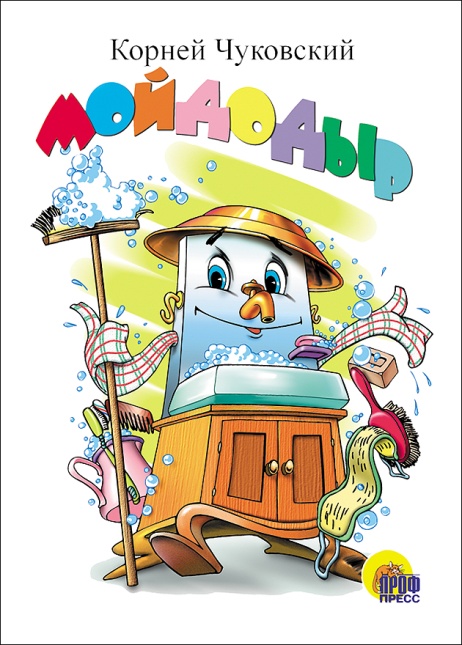 В этом конкурсе принимали участие Устинов Сергей, классный руководитель  Гонтарева Татьяна Сергеевна, которые получили свои награды за участие .Хочется отметить Софью Князеву , учителя Худоногову Веру Васильевну , которые ,проявив активность, показав свои творческие способности, заработали свои награды за участие в этом конкурсе.Информация предоставлена педагогами-организаторами Михеенко Т.Н., Худоноговой  В.В. 	 
                                  Кулинарный клуб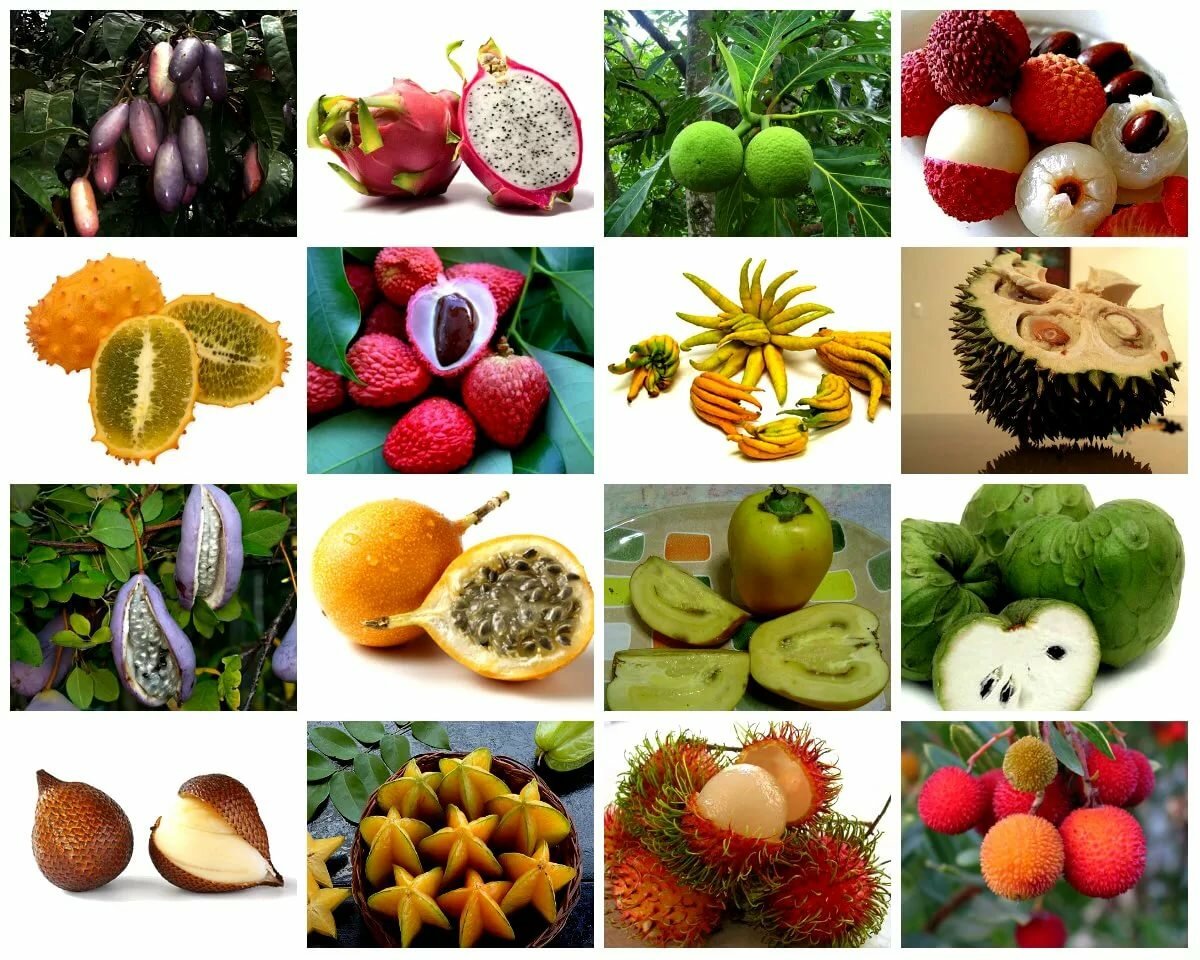 Сегодня, ребята, мы публикуем  для вас это фото и хотим спросить: «Что за фрукты здесь изображены?».Подсказка- фрукты экзотические, в наших широтах точно не растут.Тогда где они произрастают и как называются? Удачи в поисках ответа.Подготовлено Захаровой Ниной.На этом наш выпуск заканчивается. Над его созданием работали: юнкоры Колесникова Кристина, Захарова Нина, педагоги- организаторы Михеенко Татьяна Николаевна, Худоногова Вера Васильевна. Редактор газеты Черноусова Ирина Юрьевна. 